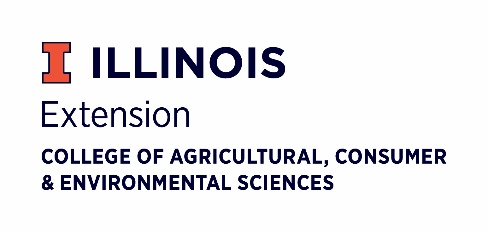 Boone, DeKalb, Ogle Extension Extension Council MeetingCED Advisory SubcommitteeTuesday, July 25, 2023 – 5:30 pm CDTVirtual Zoom MeetingJoin Zoom Meetinghttps://illinois.zoom.us/j/81024672379?pwd=ZWFYTkh6emRxYmplTTlJejFNTENsUT09 Agenda       Call to Order, Roll Call Review and approval of minutes from Aug. 2, 2022, & Mar. 23, 2023 meetingsOpen Meetings Act training status Review and discussion of Extension Strategic Planning questionnaireDiscussion: “how can Extension, its personnel and its programming assist/support my organization?”Annual Extension Council Meeting: Thursday, September 26, 2023, 6 pm-8 pm, at 
Fatty's Pub & Grille (1312 W Lincoln Hwy, DeKalb, IL  60115)Adjourn___________________________________________